Colegio Emilia Riquelme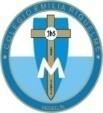 Tecnología e informáticaGrado: 7Gracias por su apoyo.Un saludo enorme y Dios los guarde.Nuestras clases en el horario normal  los lunes de 08:00 a 9:00 am.(Los correos por si se presentan inquietudes). Correo: protecnologia11@gmail.com, pbustamante@campus.com.coFecha 20 de abril 2020Saludo: Las extraño mucho, Dios las bendiga.Pensamiento de M.E.R : “Amar es no pensar más que en amar a tu Dios, y el amor te irá enseñando lo que debes practicar”. Tema: presentación del 2 periodo y desempeños.Esta actividad es para dibujar o pegar la imagen y copiar en el cuaderno.Imagen del segundo periodo. Diviértete. (la puedes dibujar en el cuaderno y luego pintar) o imprimir si te queda fácil.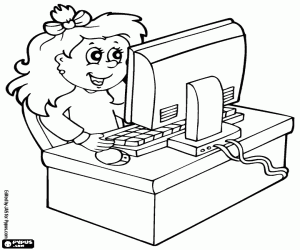 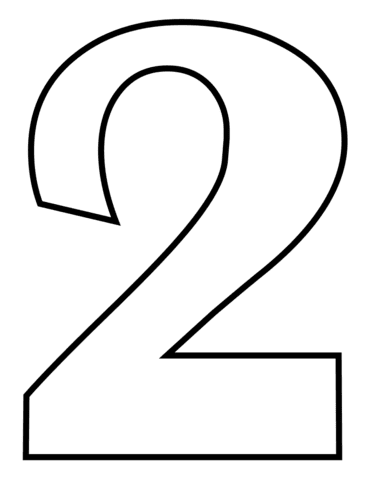 Desempeños del 2 periodo. Debes copiarlos en el cuaderno:Explica con ejemplos el concepto de sistema e indico sus componentes y relaciones de causa efecto.Participaren discusiones sobre el uso racional de algunos artefactos tecnológicos.Ejemplifica cómo en el uso de artefactos, procesos o sistemas tecnológicos, existen principios de funcionamiento que los sustentan.Adelanta procesos sencillos de innovación en mi entorno como solución a deficiencias detectadas en productos, procesos y sistemas tecnológicos.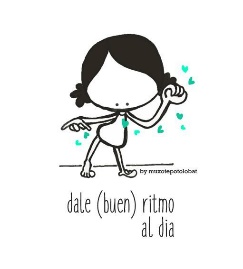 Si copiaste todo en el cuaderno, Muy bien ha sido todo por hoy. Felicitaciones.Fecha 22  de abrilTema: La tecnología en la resolución de problemas.Esta actividad es para que las estudiantes se conecten a las 10:30 a 11:30 por el correo protecnologia11@gmail.com.Le debe dar clic en el más para comenzar el chat sobre las dudas. 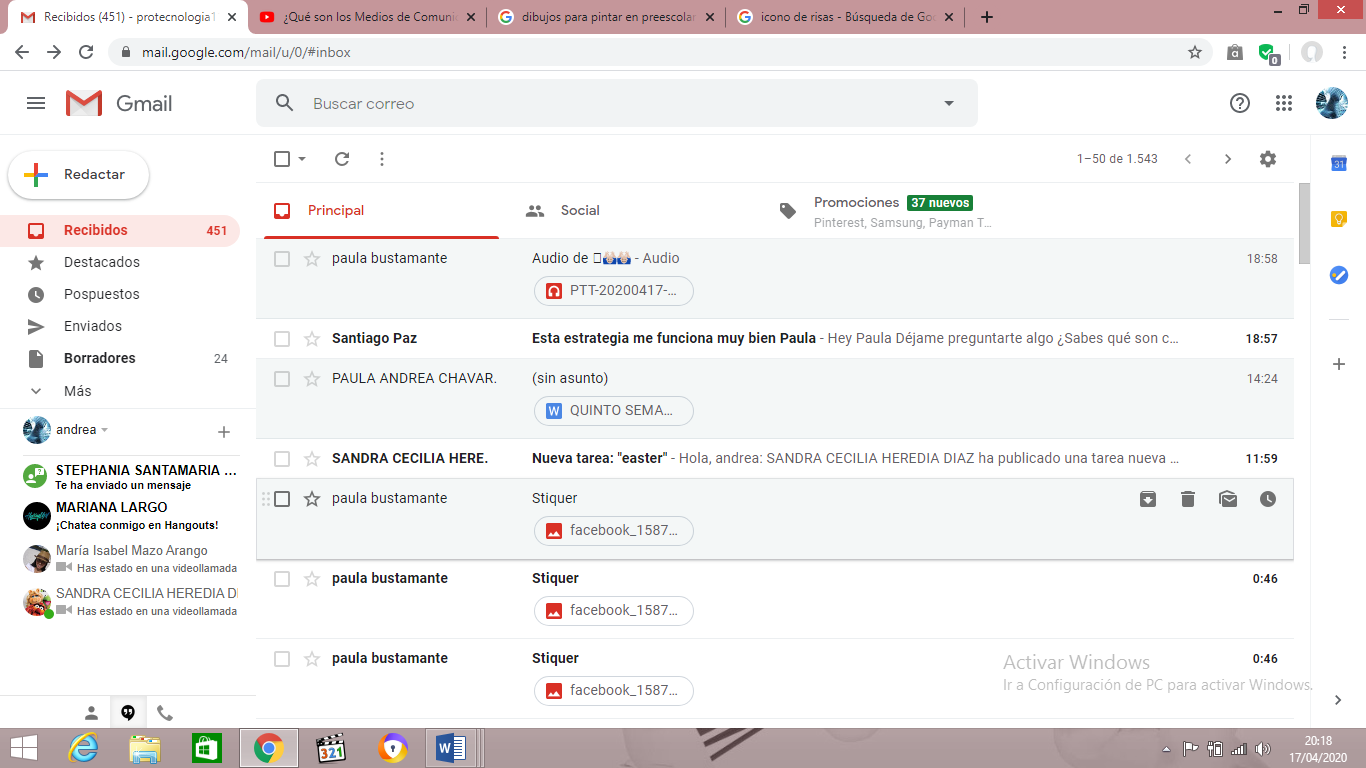 Si en la hora indicada no es posible conectarse, enviar un correo con sus dudas. No se le olvide registrar la siguiente información en el cuaderno. Gracias.Muy buena actitud, disposición y respeto para con las clases virtuales.¿Cómo utilizar la tecnología para la resolución de problemas cotidianos?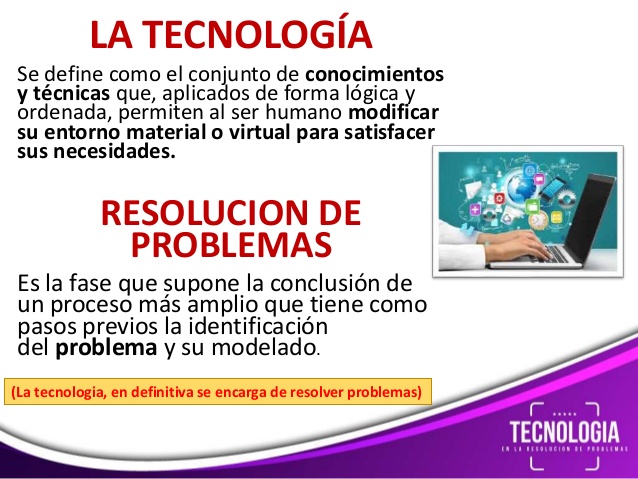 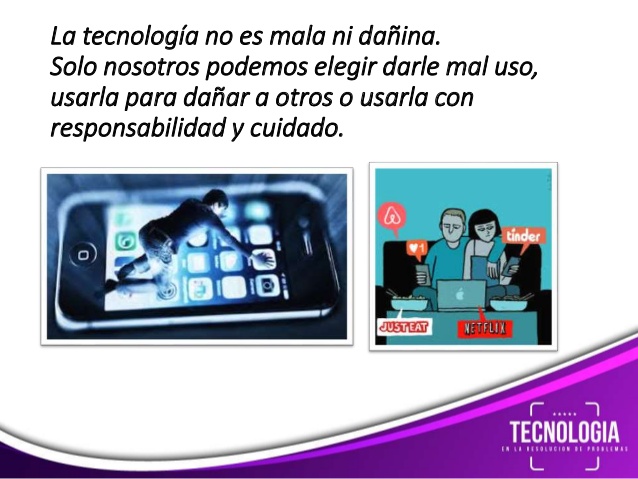 